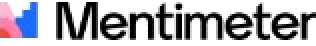 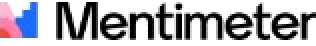 ໃຫ້ຂໍ້ມູນຫຼາຍ     ການເລີ່ມຕົ້ນທີ່ດີ             ກຸ່ມຜູ້ປະກອບການ ຄວາມຄິດ​ເຫັນຈາກອຸດສາຫະກໍາ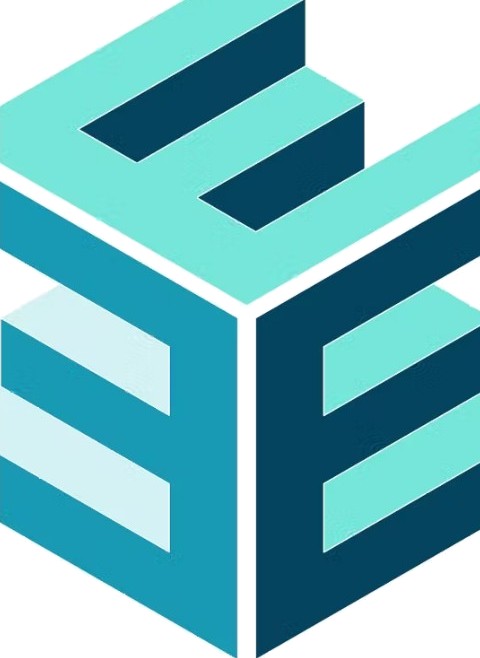                   ການຮ່ວມມືເຄືອຂ່າຍ       ຄວາມຜູກພັນ	ສະຫຼາດສະເຫຼີມສະຫຼອງ	ປະຕິບັດໄດ້	ມີ​ການ​ໂຕ້ຕອບຫຼາຍດີ​ເລີດ       ກ້າວ​ເດີນ ການຮຽນຮູ້	ຄວາມ​ສໍາ​ພັນດີ	ການເສີມສ້າງ	ຄວາມເຂົ້າໃຈ ການ ຄິດ​ອອກ​ແບບ	ໂຕ້ຕອບ ເປັນ​ສິ່ງ​ທີ່​ດີ​ເພື່ອ​ຜູກມັດເຄືອຂ່າຍຂອງພວກເຮົາ ຫນ້າສົນໃຈ	ປະສົບການຕົວ​ຈິງ        ແຕ່ໃຊ້ເວລາຫຼາຍກວ່າອາຫານທ່ຽງປະສົບການ    ການຝຶກອົບຮົມພາກປະຕິບັດ     ເສີມ​ຂະ​ຫຍາຍ​ຄວາມ​ຮູ້​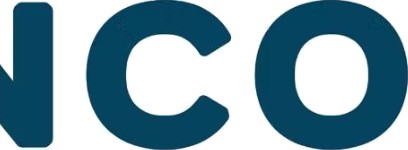 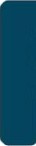 ການ​ເຊື່ອມ​ຕໍ່​ແລະ​ການ​ຝຶກ​ອົບ​ຮົມ​ຂອງ​ພວກ​ເຮົາ​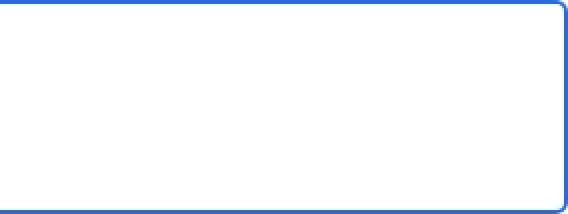 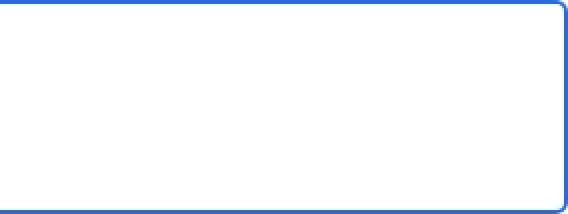 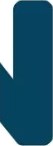 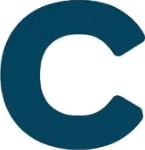 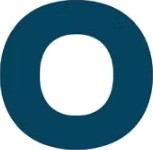 A Mentimeter​